Thuis opdracht niet-ijzermetalen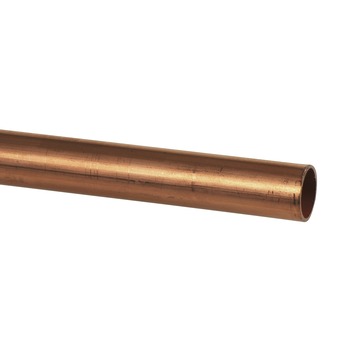 Leiding van elektriciteit in de school. 2. Het product moet elektriciteit geleidenHet product moet flexibel zijnHet product moet goedkoop zijnHet product moet sterk zijnHet product moet goedkoop zijnHet product moet flexibel zijnHet product moet sterk zijnHet product moet elektriciteit geleidenMateriaal eigenschapBewerkt bronsLage dichtheidMetaal soortBrons